Decision/action requested:	 Please approveABSTRACT: Use case on Zero Defect Manufacturing1.	DiscussionA new use case on Zero Defect Manufacturing is proposed. 2.	ProposalThe following changes are proposed.First change 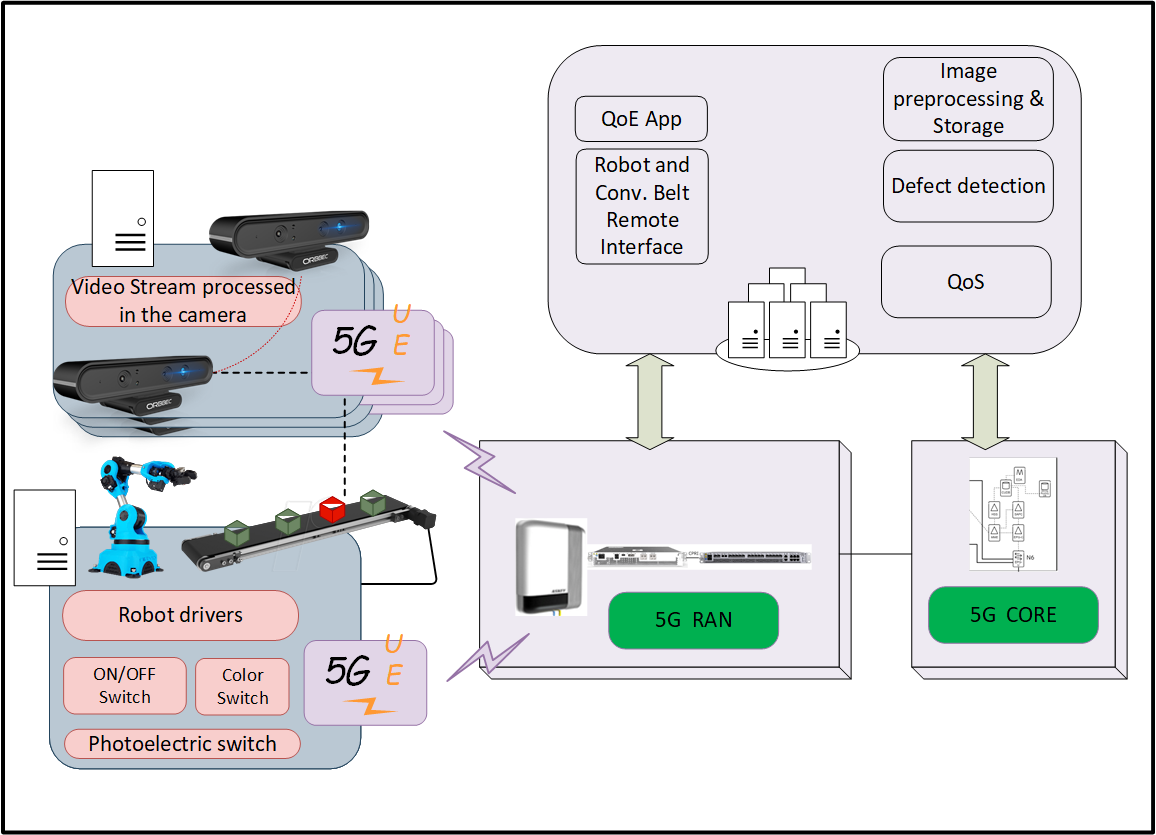 End of change  Title*:MEC036 Use case Zero Defect ManufacturingMEC036 Use case Zero Defect ManufacturingMEC036 Use case Zero Defect Manufacturingfrom Source*:InterDigital, Inc.InterDigital, Inc.InterDigital, Inc.Contact:Debashish Purkayastha Debashish Purkayastha Debashish Purkayastha input for Committee*:MECMECMECContribution For*:DecisionXDiscussionInformationSubmission date*:2020-07-232020-07-232020-07-23Meeting & Allocation:MEC#175-Tech - MEC#175-Tech - MEC#175-Tech - Relevant WI(s), or deliverable(s): DGR/MEC-0036ConstrainedDevice DGR/MEC-0036ConstrainedDevice DGR/MEC-0036ConstrainedDevice